                                                                                                       Programa vocacional desde la aplicación                                Insitu a estudiantes de enseñanza media.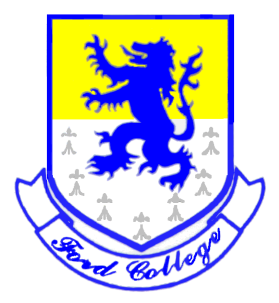 Colegio Ford CollegeAricaRegión XV de Arica y ParinacotaYo, Lily Pérez San Martín, Senadora de la República,  apoyo al proyecto de ley  “Programa vocacional desde la aplicación insitu a estudiantes de enseñanza media”, dando mi patrocinio al  grupo DELIBERA del colegio Ford College Arica; torneo organizado por el Congreso Nacional. A través de la presente, recalco mi apoyoSe despide atentamente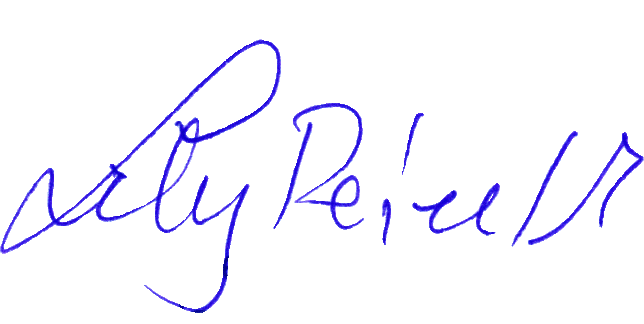 __________________________Firma y timbre de la autoridad________________________ Programa sin fines de lucro 